Gentili genitori, il progetto di Consulenza Psicologica gestito da CTA Cooperativa Scrl Onlus è stato attivato all’interno dell’Istituto frequentato dai vostri figli. Tale progetto prevede, tra le sue attività, interventi specifici all’interno delle classi svolti dallo psicologo referente del progetto e/o in collaborazione con psicologi e counselor dell’equipe scuola CTA, come ad esempio laboratori all’interno della classe. Per l’attivazione di tali interventi è necessario il consenso da parte della famiglia. Si chiede pertanto di compilare la parte sottostante e di firmare per accettazione.AUTORIZZAZIONENoi sottoscritti ___________________________________________________________________________Genitori di___________________________________________________________________presso la Scuola______________________________________________________________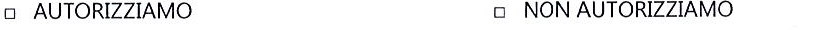 mio/nostro figlio/a ad usufruire di LABORATORI IN CLASSESono informato/a ai sensi dell’art. 13 GDPR – Regolamento Generale sulla Protezione dei Dati (UE/2016/679) sulle finalità e le modalità del trattamento cui sono destinati i dati, e di essere consapevole, in particolare, che il trattamento riguarderà “dati particolari”, cioè “dati personali idonei a rilevare lo stato di salute” e “dati giudiziari”, come specificato nella finalità al punto 1 e 2.I sottoscritti, quali esercenti la potestà genitoriale sul minore ……………………………….. esprimono il consenso al trattamento dei Propri dati e dei dati del minore, anche per la loro eventuale comunicazione a terzi nei limiti indicati nell’informativa.Data									Firma di entrambi i genitori/Tutori__________________						    _______________________________    _______________________________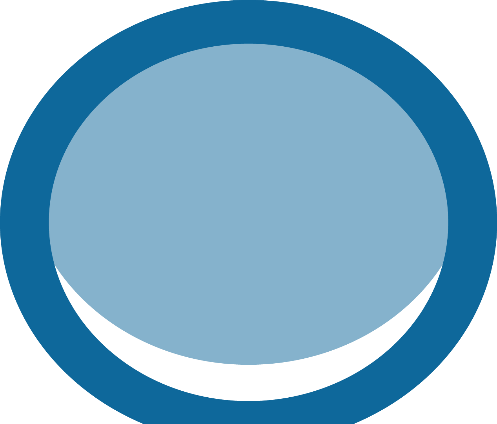 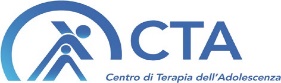 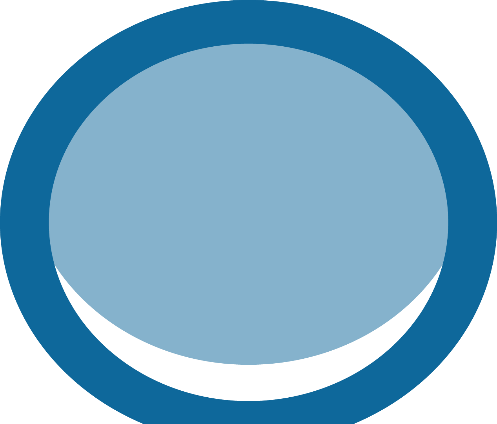 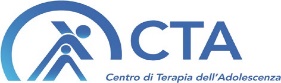 INFORMATIVA AL TRATTAMENTO DEI DATI PERSONALI COMUNI E PARTICOLARIArt. 13 GDPR – Regolamento Generale sulla Protezione dei Dati (UE/2016/679)Vi informiamo che ai sensi dell’art. 13 del Regolamento Generale sulla Protezione dei Dati (UE/2016/679), i dati personali forniti da Voi o dai Vostri figli, o in altro modo acquisiti nell’ambito della nostra attività, saranno oggetto di trattamento, nel rispetto della suddetta normativa.Il trattamento dei dati avverrà mediante l’utilizzo di strumenti idonei a garantire la sicurezza e la riservatezza.I dati personali Vostri e dei Vostri figli, trattati nell’interesse Vostro e della Vostra famiglia, sono utilizzati per lo svolgimento delle seguenti finalità:attività di laboratori nelle classi.obblighi previsti da leggi, da regolamenti e da normativa comunitaria, nonché da disposizioni impartite da autorità o da organi a ciò autorizzati.Ferme restando le comunicazioni e diffusioni effettuate in esecuzione di obblighi di legge, i dati non saranno oggetto di diffusione.Il conferimento dei dati personali e sensibili necessari a tali finalità non è obbligatorio, ma il rifiuto di fornirli comporterà l’impossibilità di instaurare rapporti con C.T.A. e di espletare il servizio in oggetto.Titolare del trattamento è C.T.A. - Centro di Terapia dell’Adolescenza con sede in Milano – Via Valparaiso 10/6, 20144, Milano e Responsabile del trattamento è il dott. Francesco Vadilonga tel./fax. 02/29511150Relativamente ai dati medesimi potete esercitare i diritti previsti dagli artt. dal 15 al 22 del GDPR UE 679/2016 e, in particolare, il diritto di accedere ai Vostri dati personali, di chiederne la rettifica, l’aggiornamento e la cancellazione, se incompleti, erronei o raccolti in violazione della legge, nonché di opporVi al loro trattamento per motivi legittimi, rivolgendo richiesta nei limiti ed alle condizioni previste dall’art. 21 del citato Regolamento.MODULO DI CONSENSO INFORMATOLABORATORI NELLE CLASSI  Rev. 0     Pag. 1